Burkina FasoBurkina FasoBurkina FasoDecember 2029December 2029December 2029December 2029MondayTuesdayWednesdayThursdayFridaySaturdaySunday12345678910111213141516Proclamation of the Republic1718192021222324252627282930Christmas Day31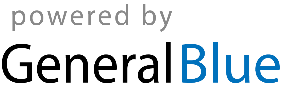 